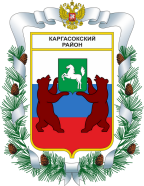 МУНИЦИПАЛЬНОЕ ОБРАЗОВАНИЕ «Каргасокский район»ТОМСКАЯ ОБЛАСТЬДУМА  КАРГАСОКСКОГО  РАЙОНАДума Каргасокского района  РЕШИЛА:МУНИЦИПАЛЬНОЕ ОБРАЗОВАНИЕ «Каргасокский район»ТОМСКАЯ ОБЛАСТЬАДМИНИСТРАЦИЯ  КАРГАСОКСКОГО  РАЙОНА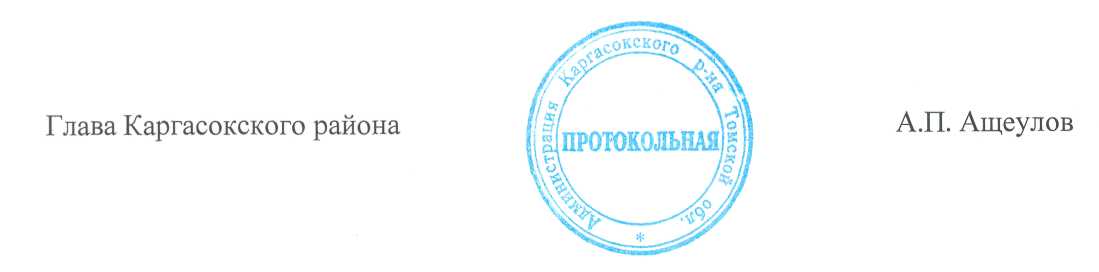 Т.И.ГолещихинаТел.  2-22-64                                                                                                           Руб.                                                                                                                                                        Резервный фонд Администрации Каргасокского района    по предупреждению, ликвидации чрезвычайных ситуаций  и последствий стихийных бедствий                                                            Руб.Плановый размер резервных фондов в 2015г. – 2 000 000руб.Всего выделено из резервных фондов в 2015г. – 1 474 991,67 руб.Нераспределенный остаток средств резервных фондов – 525 008,33 руб.Из выделенных средств резервных фондов израсходовано – 768 178,06 руб.РЕШЕНИЕРЕШЕНИЕРЕШЕНИЕ12.08.2015г.№ 380   с. Каргасокс. КаргасокОб информации Администрации Каргасокского района об исполнении бюджета Каргасокского района за 1полугодие 2015 года      Заслушав представленный Администрацией Каргасокского района отчет об исполнении  бюджета Каргасокского района за 1 полугодие 2015 года,1. Принять представленную  администрацией Каргасокского района информацию   об исполнении бюджета Каргасокского района  за 1 полугодие 2015 года к сведению.Председатель ДумыКаргасокского районаВ.А. ПротазовРАСПОРЯЖЕНИЕРАСПОРЯЖЕНИЕРАСПОРЯЖЕНИЕ30.07.201530.07.2015№ 433с. Каргасокс. Каргасокс. КаргасокОб утверждении отчета об исполнении бюджета МО «Каргасокский район» за первое полугодие   2015 года   В соответствии со статьей 264-2 Бюджетного кодекса Российской Федерации1.   Утвердить отчет   об исполнении бюджета МО «Каргасокский район»  за 1 полугодие  2015 года согласно приложений №1 - №6.2.  Управлению финансов (Голещихина Т.И.) направить отчет в Думу Каргасокского района и орган муниципального финансового контроля.УТВЕРЖДЕНОраспоряжением АдминистрацииКаргасокского района от  28.07.2015  № 433   Приложение 1УТВЕРЖДЕНОраспоряжением АдминистрацииКаргасокского района от  28.07.2015  № 433   Приложение 1УТВЕРЖДЕНОраспоряжением АдминистрацииКаргасокского района от  28.07.2015  № 433   Приложение 1Исполнение бюджета муниципального образования «Каргасокский район» по кодам  классификации  доходов   за 1-е полугодие  2015 годаИсполнение бюджета муниципального образования «Каргасокский район» по кодам  классификации  доходов   за 1-е полугодие  2015 годаИсполнение бюджета муниципального образования «Каргасокский район» по кодам  классификации  доходов   за 1-е полугодие  2015 годаИсполнение бюджета муниципального образования «Каргасокский район» по кодам  классификации  доходов   за 1-е полугодие  2015 годаИсполнение бюджета муниципального образования «Каргасокский район» по кодам  классификации  доходов   за 1-е полугодие  2015 годаИсполнение бюджета муниципального образования «Каргасокский район» по кодам  классификации  доходов   за 1-е полугодие  2015 годаИсполнение бюджета муниципального образования «Каргасокский район» по кодам  классификации  доходов   за 1-е полугодие  2015 годаИсполнение бюджета муниципального образования «Каргасокский район» по кодам  классификации  доходов   за 1-е полугодие  2015 годаИсполнение бюджета муниципального образования «Каргасокский район» по кодам  классификации  доходов   за 1-е полугодие  2015 годаИсполнение бюджета муниципального образования «Каргасокский район» по кодам  классификации  доходов   за 1-е полугодие  2015 годаИсполнение бюджета муниципального образования «Каргасокский район» по кодам  классификации  доходов   за 1-е полугодие  2015 годаИсполнение бюджета муниципального образования «Каргасокский район» по кодам  классификации  доходов   за 1-е полугодие  2015 годаИсполнение бюджета муниципального образования «Каргасокский район» по кодам  классификации  доходов   за 1-е полугодие  2015 годаИсполнение бюджета муниципального образования «Каргасокский район» по кодам  классификации  доходов   за 1-е полугодие  2015 годаИсполнение бюджета муниципального образования «Каргасокский район» по кодам  классификации  доходов   за 1-е полугодие  2015 годаИсполнение бюджета муниципального образования «Каргасокский район» по кодам  классификации  доходов   за 1-е полугодие  2015 годаИсполнение бюджета муниципального образования «Каргасокский район» по кодам  классификации  доходов   за 1-е полугодие  2015 годаИсполнение бюджета муниципального образования «Каргасокский район» по кодам  классификации  доходов   за 1-е полугодие  2015 годаИсполнение бюджета муниципального образования «Каргасокский район» по кодам  классификации  доходов   за 1-е полугодие  2015 годаИсполнение бюджета муниципального образования «Каргасокский район» по кодам  классификации  доходов   за 1-е полугодие  2015 годаИсполнение бюджета муниципального образования «Каргасокский район» по кодам  классификации  доходов   за 1-е полугодие  2015 годаИсполнение бюджета муниципального образования «Каргасокский район» по кодам  классификации  доходов   за 1-е полугодие  2015 годаИсполнение бюджета муниципального образования «Каргасокский район» по кодам  классификации  доходов   за 1-е полугодие  2015 годаИсполнение бюджета муниципального образования «Каргасокский район» по кодам  классификации  доходов   за 1-е полугодие  2015 годаРуб.КВДКВДНаименование КВДПлан 2015 годПлан 2015 годКассовый план                1-е полугодиеКассовый план                1-е полугодиеИсполнено% Исполн  ения1.01.00.00.0.00.0.0001.01.00.00.0.00.0.000НАЛОГИ НА ПРИБЫЛЬ, ДОХОДЫ179 350 000,00179 350 000,0088 533 268,0088 533 268,0087 438 329,3798,761.03.00.00.0.00.0.0001.03.00.00.0.00.0.000НАЛОГИ НА ТОВАРЫ (РАБОТЫ, УСЛУГИ), РЕАЛИЗУЕМЫЕ НА ТЕРРИТОРИИ РОССИЙСКОЙ ФЕДЕРАЦИИ7 715 000,007 715 000,003 977 300,003 977 300,003 869 764,5397,301.05.00.00.0.00.0.0001.05.00.00.0.00.0.000НАЛОГИ НА СОВОКУПНЫЙ ДОХОД19 100 300,0019 100 300,009 479 420,009 479 420,009 368 528,9798,831.06.00.00.0.00.0.0001.06.00.00.0.00.0.000НАЛОГИ НА ИМУЩЕСТВО280 000,00280 000,00209 812,00209 812,00209 822,00100,001.07.00.00.0.00.0.0001.07.00.00.0.00.0.000НАЛОГИ, СБОРЫ И РЕГУЛЯРНЫЕ ПЛАТЕЖИ ЗА ПОЛЬЗОВАНИЕ ПРИРОДНЫМИ РЕСУРСАМИ1 000,001 000,000,000,000,001.08.00.00.0.00.0.0001.08.00.00.0.00.0.000ГОСУДАРСТВЕННАЯ ПОШЛИНА1 100 000,001 100 000,00780 200,00780 200,00780 245,87100,011.11.00.00.0.00.0.0001.11.00.00.0.00.0.000ДОХОДЫ ОТ ИСПОЛЬЗОВАНИЯ ИМУЩЕСТВА, НАХОДЯЩЕГОСЯ В ГОСУДАРСТВЕННОЙ И МУНИЦИПАЛЬНОЙ СОБСТВЕННОСТИ19 865 300,0019 865 300,0018 236 900,0018 236 900,0020 023 440,21109,801.12.00.00.0.00.0.0001.12.00.00.0.00.0.000ПЛАТЕЖИ ПРИ ПОЛЬЗОВАНИИ ПРИРОДНЫМИ РЕСУРСАМИ50 000 000,0050 000 000,0030 554 000,0030 554 000,0030 554 511,27100,001.13.00.00.0.00.0.0001.13.00.00.0.00.0.000ДОХОДЫ ОТ ОКАЗАНИЯ ПЛАТНЫХ УСЛУГ И КОМПЕНСАЦИИ ЗАТРАТ ГОСУДАРСТВА1 000 000,001 000 000,00629 857,00629 857,00779 711,29123,791.14.00.00.0.00.0.0001.14.00.00.0.00.0.000ДОХОДЫ ОТ ПРОДАЖИ МАТЕРИАЛЬНЫХ И НЕМАТЕРИАЛЬНЫХ АКТИВОВ2 901 500,002 901 500,002 640 000,002 640 000,002 680 928,86101,551.16.00.00.0.00.0.0001.16.00.00.0.00.0.000ШТРАФЫ, САНКЦИИ, ВОЗМЕЩЕНИЕ УЩЕРБА3 000 000,003 000 000,001 324 980,001 324 980,001 282 565,9996,802.02.00.00.0.00.0.0002.02.00.00.0.00.0.000БЕЗВОЗМЕЗДНЫЕ ПОСТУПЛЕНИЯ ОТ ДРУГИХ БЮДЖЕТОВ БЮДЖЕТНОЙ СИСТЕМЫ РОССИЙСКОЙ ФЕДЕРАЦИИ753 651 509,00753 651 509,00393 459 730,00393 459 730,00393 742 034,00100,072.07.00.00.0.00.0.0002.07.00.00.0.00.0.000ПРОЧИЕ БЕЗВОЗМЕЗДНЫЕ ПОСТУПЛЕНИЯ35 000 000,0035 000 000,0025 100 000,0025 100 000,0025 100 000,00100,002.18.00.00.0.00.0.0002.18.00.00.0.00.0.000ДОХОДЫ БЮДЖЕТОВ БЮДЖЕТНОЙ СИСТЕМЫ РОССИЙСКОЙ ФЕДЕРАЦИИ ОТ ВОЗВРАТА ОСТАТКОВ СУБСИДИЙ, СУБВЕНЦИЙ И ИНЫХ МЕЖБЮДЖЕТНЫХ ТРАНСФЕРТОВ, ИМЕЮЩИХ ЦЕЛЕВОЕ НАЗНАЧЕНИЕ, ПРОШЛЫХ ЛЕТ1 194 463,961 194 463,961 194 463,961 194 463,961 125 563,9694,232.19.00.00.0.00.0.0002.19.00.00.0.00.0.000ВОЗВРАТ ОСТАТКОВ СУБСИДИЙ, СУБВЕНЦИЙ И ИНЫХ МЕЖБЮДЖЕТНЫХ ТРАНСФЕРТОВ, ИМЕЮЩИХ ЦЕЛЕВОЕ НАЗНАЧЕНИЕ, ПРОШЛЫХ ЛЕТ-9 366 456,26-9 366 456,26-9 366 456,26-9 366 456,26-9 366 456,26100,00ИтогоИтого1 064 792 616,701 064 792 616,70566 753 474,70566 753 474,70567 588 990,06100,15УТВЕРЖДЕНОраспоряжением АдминистрацииКаргасокского района от  28.07.2015  № 433   Приложение 2УТВЕРЖДЕНОраспоряжением АдминистрацииКаргасокского района от  28.07.2015  № 433   Приложение 2Исполнение бюджета по разделам и подразделам  классификации  расходов бюджета муниципального  образования "Каргасокский район"                                      за 1-е полугодие  2015 года.Исполнение бюджета по разделам и подразделам  классификации  расходов бюджета муниципального  образования "Каргасокский район"                                      за 1-е полугодие  2015 года.Исполнение бюджета по разделам и подразделам  классификации  расходов бюджета муниципального  образования "Каргасокский район"                                      за 1-е полугодие  2015 года.Исполнение бюджета по разделам и подразделам  классификации  расходов бюджета муниципального  образования "Каргасокский район"                                      за 1-е полугодие  2015 года.Исполнение бюджета по разделам и подразделам  классификации  расходов бюджета муниципального  образования "Каргасокский район"                                      за 1-е полугодие  2015 года.Исполнение бюджета по разделам и подразделам  классификации  расходов бюджета муниципального  образования "Каргасокский район"                                      за 1-е полугодие  2015 года.Исполнение бюджета по разделам и подразделам  классификации  расходов бюджета муниципального  образования "Каргасокский район"                                      за 1-е полугодие  2015 года.Исполнение бюджета по разделам и подразделам  классификации  расходов бюджета муниципального  образования "Каргасокский район"                                      за 1-е полугодие  2015 года.Исполнение бюджета по разделам и подразделам  классификации  расходов бюджета муниципального  образования "Каргасокский район"                                      за 1-е полугодие  2015 года.Исполнение бюджета по разделам и подразделам  классификации  расходов бюджета муниципального  образования "Каргасокский район"                                      за 1-е полугодие  2015 года.Исполнение бюджета по разделам и подразделам  классификации  расходов бюджета муниципального  образования "Каргасокский район"                                      за 1-е полугодие  2015 года.Исполнение бюджета по разделам и подразделам  классификации  расходов бюджета муниципального  образования "Каргасокский район"                                      за 1-е полугодие  2015 года.Исполнение бюджета по разделам и подразделам  классификации  расходов бюджета муниципального  образования "Каргасокский район"                                      за 1-е полугодие  2015 года.Исполнение бюджета по разделам и подразделам  классификации  расходов бюджета муниципального  образования "Каргасокский район"                                      за 1-е полугодие  2015 года.Исполнение бюджета по разделам и подразделам  классификации  расходов бюджета муниципального  образования "Каргасокский район"                                      за 1-е полугодие  2015 года.                                                                                                                                                                                                    Руб.                                                                                                                                                                                                    Руб.                                                                                                                                                                                                    Руб.                                                                                                                                                                                                    Руб.                                                                                                                                                                                                    Руб.УТВЕРЖДЕНЫраспоряжением АдминистрацииКаргасокского района от  28.07.2015  № 433   Приложение 3УТВЕРЖДЕНЫраспоряжением АдминистрацииКаргасокского района от  28.07.2015  № 433   Приложение 3УТВЕРЖДЕНЫраспоряжением АдминистрацииКаргасокского района от  28.07.2015  № 433   Приложение 3УТВЕРЖДЕНЫраспоряжением АдминистрацииКаргасокского района от  28.07.2015  № 433   Приложение 3УТВЕРЖДЕНЫраспоряжением АдминистрацииКаргасокского района от  28.07.2015  № 433   Приложение 3УТВЕРЖДЕНЫраспоряжением АдминистрацииКаргасокского района от  28.07.2015  № 433   Приложение 3Источники  финансирования дефицита бюджета  по кодам групп, подгрупп,  источников финансирования дефицита бюджета  муниципального образования "Каргасокский  район"    за 1-е полугодие   2015 года.Источники  финансирования дефицита бюджета  по кодам групп, подгрупп,  источников финансирования дефицита бюджета  муниципального образования "Каргасокский  район"    за 1-е полугодие   2015 года.Источники  финансирования дефицита бюджета  по кодам групп, подгрупп,  источников финансирования дефицита бюджета  муниципального образования "Каргасокский  район"    за 1-е полугодие   2015 года.Источники  финансирования дефицита бюджета  по кодам групп, подгрупп,  источников финансирования дефицита бюджета  муниципального образования "Каргасокский  район"    за 1-е полугодие   2015 года.Источники  финансирования дефицита бюджета  по кодам групп, подгрупп,  источников финансирования дефицита бюджета  муниципального образования "Каргасокский  район"    за 1-е полугодие   2015 года.Источники  финансирования дефицита бюджета  по кодам групп, подгрупп,  источников финансирования дефицита бюджета  муниципального образования "Каргасокский  район"    за 1-е полугодие   2015 года.Источники  финансирования дефицита бюджета  по кодам групп, подгрупп,  источников финансирования дефицита бюджета  муниципального образования "Каргасокский  район"    за 1-е полугодие   2015 года.Источники  финансирования дефицита бюджета  по кодам групп, подгрупп,  источников финансирования дефицита бюджета  муниципального образования "Каргасокский  район"    за 1-е полугодие   2015 года.Руб.Руб.Руб.Руб.Наименование источника  внутреннего  финансирования дефицита  бюджетаНаименование источника  внутреннего  финансирования дефицита  бюджетаНаименование источника  внутреннего  финансирования дефицита  бюджетаПлан 2015 годКассовый план              1-е полугодиеКассовый план              1-е полугодиеКассовый план              1-е полугодиеИсполненоИзменение остатков средств на счетах по учету  средств бюджетаИзменение остатков средств на счетах по учету  средств бюджетаИзменение остатков средств на счетах по учету  средств бюджета169 839861,5271 415 101,5771 415 101,5771 415 101,5759 843 840,92Разница между полученными и погашенными Каргасокским районом в валюте Российской Федерации кредитами кредитных организацийРазница между полученными и погашенными Каргасокским районом в валюте Российской Федерации кредитами кредитных организацийРазница между полученными и погашенными Каргасокским районом в валюте Российской Федерации кредитами кредитных организаций28 372 840,81ИТОГО:ИТОГО:ИТОГО:198 212 702,3371 415 101,5771 415 101,5771 415 101,5759 843 840,92УТВЕРЖДЕНОраспоряжением АдминистрацииКаргасокского района от  28.07.2015  № 433   Приложение 4УТВЕРЖДЕНОраспоряжением АдминистрацииКаргасокского района от  28.07.2015  № 433   Приложение 4УТВЕРЖДЕНОраспоряжением АдминистрацииКаргасокского района от  28.07.2015  № 433   Приложение 4УТВЕРЖДЕНОраспоряжением АдминистрацииКаргасокского района от  28.07.2015  № 433   Приложение 4Исполнение расходов на финансирование  объектов капитального строительства     и капитального ремонта   муниципальной собственности                                                                                                                     Каргасокского района за  1-е полугодие  2015  года.Исполнение расходов на финансирование  объектов капитального строительства     и капитального ремонта   муниципальной собственности                                                                                                                     Каргасокского района за  1-е полугодие  2015  года.Исполнение расходов на финансирование  объектов капитального строительства     и капитального ремонта   муниципальной собственности                                                                                                                     Каргасокского района за  1-е полугодие  2015  года.Исполнение расходов на финансирование  объектов капитального строительства     и капитального ремонта   муниципальной собственности                                                                                                                     Каргасокского района за  1-е полугодие  2015  года.Исполнение расходов на финансирование  объектов капитального строительства     и капитального ремонта   муниципальной собственности                                                                                                                     Каргасокского района за  1-е полугодие  2015  года.Исполнение расходов на финансирование  объектов капитального строительства     и капитального ремонта   муниципальной собственности                                                                                                                     Каргасокского района за  1-е полугодие  2015  года.Исполнение расходов на финансирование  объектов капитального строительства     и капитального ремонта   муниципальной собственности                                                                                                                     Каргасокского района за  1-е полугодие  2015  года.Исполнение расходов на финансирование  объектов капитального строительства     и капитального ремонта   муниципальной собственности                                                                                                                     Каргасокского района за  1-е полугодие  2015  года.Исполнение расходов на финансирование  объектов капитального строительства     и капитального ремонта   муниципальной собственности                                                                                                                     Каргасокского района за  1-е полугодие  2015  года.Исполнение расходов на финансирование  объектов капитального строительства     и капитального ремонта   муниципальной собственности                                                                                                                     Каргасокского района за  1-е полугодие  2015  года.Руб.Наименование Наименование КФСРКЦСРКВРКВРАссигнования 2015 годАссигнования 2015 годКассовый план              1-е полугодиеИсполнено% ИсполненияКапитальное строительствоКапитальное строительство92 838 390,092 838 390,026 986 679,6326 977 286,9799,97Коммунальное хозяйствоКоммунальное хозяйство1 047 000,01 047 000,097 000,096 265,9299,24Водопровод в с.Новый ВасюганВодопровод в с.Новый Васюган0502102010241441497 000,097 000,097 000,096 265,9299,24Полигон  ТБО в с.Новый Васюган (ПИР и строительство)Полигон  ТБО в с.Новый Васюган (ПИР и строительство)05021020102414414950 000,0950 000,000Бюджетные ассигнования на бюджетные инвестиции, осуществляемые в рамках муниципальных  программ Бюджетные ассигнования на бюджетные инвестиции, осуществляемые в рамках муниципальных  программ 91 791 390,091 791 390,026 889 679,6326 881 021,0599,97МП "Газификация Каргасокского района на период 2011-2015 годы"МП "Газификация Каргасокского района на период 2011-2015 годы"16 150 000,016 150 000,02 152 849,632 147 100,6399,73 в т.ч.   средства  районного бюджета в т.ч.   средства  районного бюджета0502795097241441416 150 000,016 150 000,02 152 849,632 147 100,6399,73МП «Чистая вода Каргасокского района» на  2014 – 2017годыМП «Чистая вода Каргасокского района» на  2014 – 2017годы1 618 000,01 618 000,01 618 000,01 617 112,599,95Сети водоснабжения в с.Средний Васюган (ПИР)Сети водоснабжения в с.Средний Васюган (ПИР)050279509824144141 618 000,01 618 000,01 618 000,01 617 112,599,95МП "Обеспечение энергетической эффективности  и энергосбережения на территории Каргасокского района на 2010 - 2015 годы"МП "Обеспечение энергетической эффективности  и энергосбережения на территории Каргасокского района на 2010 - 2015 годы"718 300,0718 300,0663 300,0662 884,2899,94ДЭС в с.МолодежныйДЭС в с.Молодежный05027950977414414703 300,0703 300,0648 300,0647 884,2899,94Блочно – модульная  котельная в                 п.Геологический  (ПИР и строительство)         средства районного бюджетаБлочно – модульная  котельная в                 п.Геологический  (ПИР и строительство)         средства районного бюджета050279509774144140000Блочно – модульная  котельная в                 Средневасюганская  СОШ          средства районного бюджетаБлочно – модульная  котельная в                 Средневасюганская  СОШ          средства районного бюджета0502795097741441415 000,015 000,015 000,015 000,0100,0МП "Развитие инфраструктуры системы образования муниципального образования "Каргасокский район" на  2013 - 2015гг. с перспективой до 2019 года"МП "Развитие инфраструктуры системы образования муниципального образования "Каргасокский район" на  2013 - 2015гг. с перспективой до 2019 года"71 018 560,071 018 560,022 455 500,022 453 923,6499,99Реконструкция детского сада № 27 «Алёнушка»         средства районного бюджетаРеконструкция детского сада № 27 «Алёнушка»         средства районного бюджета0701795097941441415 736 000,015 736 000,013 900 000,013 899 328,4100,0        средства областного  бюджета        средства областного  бюджета0701092811241441424 760 80024 760 80000        средства областного  бюджета        средства областного  бюджета0701092830641441425 000 00025 000 0008 317 500,08 317 487,24100,0Строительство комплексных  спортивных площадок                   (средства районного бюджета)Строительство комплексных  спортивных площадок                   (средства районного бюджета)070279509794144141 921 760,01 921 760,067 000,067 000,0100,0Реконструкция стадиона «Юность» Реконструкция стадиона «Юность» 070279509794144143 600 000,03 600 000,0171 000,0170 108,099,48МП «Развитие культуры в Каргасокском районе  Томской области на 2013 – 2017 годы»МП «Развитие культуры в Каргасокском районе  Томской области на 2013 – 2017 годы»2 286 530,02 286 530,030,000Реконструкция музея в с.Каргасок Реконструкция музея в с.Каргасок 080179509784144142 286 530,02 286 530,030,000Капитальный  ремонтКапитальный  ремонт57 461 700,057 461 700,017 782 000,017 776 098,8199,97Жилищное  хозяйствоЖилищное  хозяйство500 000,0500 000,000Замена окон в социальных квартирахЗамена окон в социальных квартирах05019200300500 000,0500 000,000Бюджетные ассигнования на бюджетные инвестиции, осуществляемые в рамках муниципальных   программ Бюджетные ассигнования на бюджетные инвестиции, осуществляемые в рамках муниципальных   программ 56 961 700,056 961 700,017 782 000,017 776 098,8199,97МП «Развитие инфраструктуры системы образования муниципального образования «Каргасокский район» на  2013 – 2015гг. с перспективой до 2019 года»МП «Развитие инфраструктуры системы образования муниципального образования «Каргасокский район» на  2013 – 2015гг. с перспективой до 2019 года»38 961 700,038 961 700,04 782 000,04 781 761,85100,0Капитальный ремонт внутренних инженерных сетей (ПСД) МБОУ ДО Каргасокский ДДТКапитальный ремонт внутренних инженерных сетей (ПСД) МБОУ ДО Каргасокский ДДТ07027950979243243400 000,0400 000,000Капитальный ремонт внутренних сетей электроснабжения МБОУ КСОШ № 2 (ПСД)Капитальный ремонт внутренних сетей электроснабжения МБОУ КСОШ № 2 (ПСД)07027950979243243400 000,0400 000,000Нововасюганский детский сад № 23 «Теремок»           средства районного бюджетаНововасюганский детский сад № 23 «Теремок»           средства районного бюджета070179509792432434 715 600,04 715 600,000        средства областного бюджета        средства областного бюджета070109281102432438 810 200,08 810 200,000Павловский детский сад № 15 «Ромашка»        средства районного бюджетаПавловский детский сад № 15 «Ромашка»        средства районного бюджета070179509792432433 843 200,03 843 200,000        средства областного бюджета        средства областного бюджета0701092811024324315 372 700,015 372 700,000Напасская ООШНапасская ООШ070279509792432435 420 000,05 420 000,04 782 000,04 781 761,85100,0МП «Развитие здравоохранения муниципального образования «Каргасокский район» на 2011-2015 годы».МП «Развитие здравоохранения муниципального образования «Каргасокский район» на 2011-2015 годы».18 000 000,018 000 000,013 000 000,012 994 336,9699,96Хирургическое отделение  МБУЗ Каргасокская ЦРБХирургическое отделение  МБУЗ Каргасокская ЦРБ0901795097624324318 000 000,018 000 000,013 000 000,012 994 336,9699,96Всего капитальных вложенийВсего капитальных вложений150 300 090,0150 300 090,044 768 679,6344 753 385,7899,97УТВЕРЖДЕНраспоряжением АдминистрацииКаргасокского района от  28.07.2015  № 433   Приложение 5УТВЕРЖДЕНраспоряжением АдминистрацииКаргасокского района от  28.07.2015  № 433   Приложение 5УТВЕРЖДЕНраспоряжением АдминистрацииКаргасокского района от  28.07.2015  № 433   Приложение 5УТВЕРЖДЕНраспоряжением АдминистрацииКаргасокского района от  28.07.2015  № 433   Приложение 5УТВЕРЖДЕНраспоряжением АдминистрацииКаргасокского района от  28.07.2015  № 433   Приложение 5УТВЕРЖДЕНраспоряжением АдминистрацииКаргасокского района от  28.07.2015  № 433   Приложение 5Отчёт о реализации муниципальных целевых программ                                                                       МО "Каргасокский район" за 1-е полугодие 2015 года. (за счет средств бюджета МО «Каргасокский район»)Отчёт о реализации муниципальных целевых программ                                                                       МО "Каргасокский район" за 1-е полугодие 2015 года. (за счет средств бюджета МО «Каргасокский район»)Отчёт о реализации муниципальных целевых программ                                                                       МО "Каргасокский район" за 1-е полугодие 2015 года. (за счет средств бюджета МО «Каргасокский район»)Отчёт о реализации муниципальных целевых программ                                                                       МО "Каргасокский район" за 1-е полугодие 2015 года. (за счет средств бюджета МО «Каргасокский район»)Отчёт о реализации муниципальных целевых программ                                                                       МО "Каргасокский район" за 1-е полугодие 2015 года. (за счет средств бюджета МО «Каргасокский район»)Отчёт о реализации муниципальных целевых программ                                                                       МО "Каргасокский район" за 1-е полугодие 2015 года. (за счет средств бюджета МО «Каргасокский район»)Отчёт о реализации муниципальных целевых программ                                                                       МО "Каргасокский район" за 1-е полугодие 2015 года. (за счет средств бюджета МО «Каргасокский район»)Отчёт о реализации муниципальных целевых программ                                                                       МО "Каргасокский район" за 1-е полугодие 2015 года. (за счет средств бюджета МО «Каргасокский район»)Отчёт о реализации муниципальных целевых программ                                                                       МО "Каргасокский район" за 1-е полугодие 2015 года. (за счет средств бюджета МО «Каргасокский район»)Отчёт о реализации муниципальных целевых программ                                                                       МО "Каргасокский район" за 1-е полугодие 2015 года. (за счет средств бюджета МО «Каргасокский район»)Отчёт о реализации муниципальных целевых программ                                                                       МО "Каргасокский район" за 1-е полугодие 2015 года. (за счет средств бюджета МО «Каргасокский район»)Руб.          Руб.          Руб.          Руб.          Руб.          Руб.          Руб.          Руб.          Руб.          Руб.          Руб.          Наименование кодаНаименование кодаКЦСРКФСРКВРАссигнования 2015  годАссигнования 2015  годКассовый план              1-е полугодиеКассовый план              1-е полугодиеИсполнено% Исполнения % Исполнения Муниципальные целевые программыМуниципальные целевые программы795000081 298 237,4681 298 237,4639 507 150,8739 507 150,8739 487 978,8699,9599,95Муниципальные целевые программы муниципального образования "Каргасокский район"Муниципальные целевые программы муниципального образования "Каргасокский район"795090081 298 237,4681 298 237,4639 507 150,8739 507 150,8739 487 978,8699,9599,95Муниципальная программа "Газификация Каргасокского района на период 2011-2015 г.г."Муниципальная программа "Газификация Каргасокского района на период 2011-2015 г.г."795097216 150 000,0016 150 000,002 152 849,632 152 849,632 147 100,6399,7399,73Бюджетные инвестиции в объекты капитального строительства государственной (муниципальной ) собственностиБюджетные инвестиции в объекты капитального строительства государственной (муниципальной ) собственности7950972050241416 150 000,0016 150 000,002 152 849,632 152 849,632 147 100,6399,7399,73Муниципальная программа "Развитие субъектов малого и среднего предпринимательства в Каргасокском районе в 2015 - 2019 годы"Муниципальная программа "Развитие субъектов малого и среднего предпринимательства в Каргасокском районе в 2015 - 2019 годы"7950974500 000,00500 000,00116 831,12116 831,12116 831,12100,00100,00Прочая закупка товаров, работ и услуг для государственных нуждПрочая закупка товаров, работ и услуг для государственных нужд79509740412244400 000,00400 000,00116 831,12116 831,12116 831,12100,00100,00Субсидии юридическим лицам (кроме государственных учреждений) и физическим лицам - производителям товаров, работ, услугСубсидии юридическим лицам (кроме государственных учреждений) и физическим лицам - производителям товаров, работ, услуг79509740412810100 000,00100 000,000,000,000,00Муниципальная программа "Развитие здравоохранения муниципального образования "Каргасокский район" на 2011-2015 годы".Муниципальная программа "Развитие здравоохранения муниципального образования "Каргасокский район" на 2011-2015 годы".795097618 000 000,0018 000 000,0013 000 000,0013 000 000,0012 994 336,9699,9699,96Закупка товаров, работ, услуг в целях капитального ремонта государственного имуществаЗакупка товаров, работ, услуг в целях капитального ремонта государственного имущества7950976090124318 000 000,0018 000 000,0013 000 000,0013 000 000,0012 994 336,9699,9699,96Муниципальная программа "Обеспечение энергетической эффективности и энергосбережения на территории Каргасокского района на 2010 - 2015 годы"Муниципальная программа "Обеспечение энергетической эффективности и энергосбережения на территории Каргасокского района на 2010 - 2015 годы"7950977724 930,00724 930,00669 930,00669 930,00669 514,2899,9499,94Бюджетные инвестиции в объекты капитального строительства государственной (муниципальной ) собственностиБюджетные инвестиции в объекты капитального строительства государственной (муниципальной ) собственности79509770502414718 300,00718 300,00663 300,00663 300,00662 884,2899,9499,94Прочая закупка товаров, работ и услуг для государственных нуждПрочая закупка товаров, работ и услуг для государственных нужд795097707022446 630,006 630,006 630,006 630,006 630,00100,00100,00Муниципальная программа "Развитие культуры в Каргасокском районе Томской области на 2013 - 2017 годы"Муниципальная программа "Развитие культуры в Каргасокском районе Томской области на 2013 - 2017 годы"79509782 286 530,002 286 530,0030,0030,000,000,000,00Бюджетные инвестиции в объекты капитального строительства государственной (муниципальной ) собственностиБюджетные инвестиции в объекты капитального строительства государственной (муниципальной ) собственности795097808014142 286 530,002 286 530,0030,0030,000,000,000,00Муниципальная программа "Развитие инфраструктуры системы образования муниципального образования "Каргасокский район" на 2013 - 2015гг. с перспективой до 2019 года"Муниципальная программа "Развитие инфраструктуры системы образования муниципального образования "Каргасокский район" на 2013 - 2015гг. с перспективой до 2019 года"795097938 786 177,4638 786 177,4621 069 617,4621 069 617,4621 067 815,7199,9999,99Закупка товаров, работ, услуг в целях капитального ремонта государственного имуществаЗакупка товаров, работ, услуг в целях капитального ремонта государственного имущества795097907012438 558 800,008 558 800,000,000,000,00Бюджетные инвестиции в объекты капитального строительства государственной (муниципальной ) собственностиБюджетные инвестиции в объекты капитального строительства государственной (муниципальной ) собственности7950979070141415 736 000,0015 736 000,0013 900 000,0013 900 000,0013 899 328,40100,00100,00Субсидии бюджетным учреждениям на иные целиСубсидии бюджетным учреждениям на иные цели795097907016121 516 500,001 516 500,00916 500,00916 500,00916 500,00100,00100,00Закупка товаров, работ, услуг в целях капитального ремонта государственного имуществаЗакупка товаров, работ, услуг в целях капитального ремонта государственного имущества795097907022436 220 000,006 220 000,004 782 000,004 782 000,004 781 761,85100,00100,00Бюджетные инвестиции в объекты капитального строительства государственной (муниципальной ) собственностиБюджетные инвестиции в объекты капитального строительства государственной (муниципальной ) собственности795097907024145 521 760,005 521 760,00238 000,00238 000,00237 108,0099,6399,63Субсидии бюджетным учреждениям на иные целиСубсидии бюджетным учреждениям на иные цели79509790702612283 500,00283 500,00283 500,00283 500,00283 500,00100,00100,00Прочая закупка товаров, работ и услуг для государственных нуждПрочая закупка товаров, работ и услуг для государственных нужд79509790709244949 617,46949 617,46949 617,46949 617,46949 617,46100,00100,00Муниципальная программа "Профилактика террористической и экстремисткой деятельности на территории муниципального образования "Каргасокский район" на 2014 - 2016 годы"Муниципальная программа "Профилактика террористической и экстремисткой деятельности на территории муниципального образования "Каргасокский район" на 2014 - 2016 годы"795098055 000,0055 000,0050 000,0050 000,0050 000,00100,00100,00Прочая закупка товаров, работ и услуг для государственных нуждПрочая закупка товаров, работ и услуг для государственных нужд795098001132445 000,005 000,000,000,000,00Субсидии бюджетным учреждениям на иные целиСубсидии бюджетным учреждениям на иные цели7950980080161250 000,0050 000,0050 000,0050 000,0050 000,00100,00100,00Муниципальная программа "Чистая вода Каргасокского района" на 2014 -2017 годы"Муниципальная программа "Чистая вода Каргасокского района" на 2014 -2017 годы"79509821 618 000,001 618 000,001 618 000,001 618 000,001 617 112,5099,9599,95Бюджетные инвестиции в объекты капитального строительства государственной (муниципальной ) собственностиБюджетные инвестиции в объекты капитального строительства государственной (муниципальной ) собственности795098205024141 618 000,001 618 000,001 618 000,001 618 000,001 617 112,5099,9599,95Муниципальная программа "Устойчивое развитие сельских территорий".Муниципальная программа "Устойчивое развитие сельских территорий".7950986200 000,00200 000,000,000,000,00Субсидии гражданам на приобретение жильяСубсидии гражданам на приобретение жилья79509861003322200 000,00200 000,000,000,000,00Муниципальная программа "Повышение безопасности дорожного движения на территории Каргасокского района в 2013- 2017 годах".Муниципальная программа "Повышение безопасности дорожного движения на территории Каргасокского района в 2013- 2017 годах".795099250 000,0050 000,000,000,000,00Прочая закупка товаров, работ и услуг для государственных нуждПрочая закупка товаров, работ и услуг для государственных нужд7950992011324450 000,0050 000,000,000,000,00Муниципальная программа "Обеспечение жильем молодых семей в Каргасокском районе на 2011-2015гг"Муниципальная программа "Обеспечение жильем молодых семей в Каргасокском районе на 2011-2015гг"79509942 165 600,002 165 600,00274 314,60274 314,60274 314,60100,00100,00Субсидии гражданам на приобретение жильяСубсидии гражданам на приобретение жилья795099410033222 165 600,002 165 600,00274 314,60274 314,60274 314,60100,00100,00Муниципальная программа "Развитие образования в МО "Каргасокский район"".Муниципальная программа "Развитие образования в МО "Каргасокский район"".7950999762 000,00762 000,00555 578,06555 578,06550 953,0699,1799,17Фонд оплаты труда и страховые взносыФонд оплаты труда и страховые взносы7950999070211135 288,1135 288,1135 288,1135 288,1135 288,11100,00100,00Прочая закупка товаров, работ и услуг для государственных нуждПрочая закупка товаров, работ и услуг для государственных нужд79509990702244196 778,94196 778,9441 857,0041 857,0037 232,0088,9588,95СтипендииСтипендии7950999070234019 000,0019 000,0017 500,0017 500,0017 500,00100,00100,00Премии и грантыПремии и гранты7950999070235024 000,0024 000,0024 000,0024 000,0024 000,00100,00100,00Субсидии бюджетным учреждениям на иные целиСубсидии бюджетным учреждениям на иные цели79509990702612486 932,95486 932,95436 932,95436 932,95436 932,95100,00100,00ИтогоИтого81 298 237,4681 298 237,4639 507 150,8739 507 150,8739 487 978,8699,9599,95УТВЕРЖДЕНраспоряжением АдминистрацииКаргасокского района от  28.07.2015  № 433   Приложение 6ОТЧЕТ       о финансировании из резервных фондов за 1-е полугодие  2015 года                                                                                                                                                            Резервный  фонд непредвиденных  расходов Администрации Каргасокского района  ОТЧЕТ       о финансировании из резервных фондов за 1-е полугодие  2015 года                                                                                                                                                            Резервный  фонд непредвиденных  расходов Администрации Каргасокского района  ОТЧЕТ       о финансировании из резервных фондов за 1-е полугодие  2015 года                                                                                                                                                            Резервный  фонд непредвиденных  расходов Администрации Каргасокского района  Наименование расходов по учреждениям, цели, на которые выделены денежные средстваВыделеноИзрасходованоАдминистрациям сельских поселений для обеспечения участия в X районных межпоселенческих спортивных играх «Сибирские узоры» (на питание, проезд и проживание)288 432,0278 787,0Каргасокскому сельскому поселению для дополнительных расходов на благоустройство57 500,051 724,39УОО и П на укрепление материально-технической базы МКОУ Напасская ООШ, МБДОУ д/с № 22 «Снежинка», на поощрение золотых медалистов95 000,095 000,0Итого440 932,0425 511,39Остаток средств резервного фонда на 01.07.2015г.525 008,33Наименование учрежденияВыделеноИзрасходованоАдминистрации Каргасокского района на оказание услуг по транспортному обслуживанию, связанному с ликвидацией ЧС в Каргасокском районе, по авиапатрулированию ледовой обстановки в районе с.Усть-тым-Вертикос114 666,67114 666,67Усть-тымскому сельскому поселению для организации мероприятий по ликвидации паводковой ситуации в с. Усть-тым623 248,0228 000,0Тымскому сельскому поселению на оплату выполненных услуг спецтехники по ликвидации паводковой ситуации в с. Тымск296 145,00Итого1 034 059,67342 666,67Остаток на 01.07.2015г.0